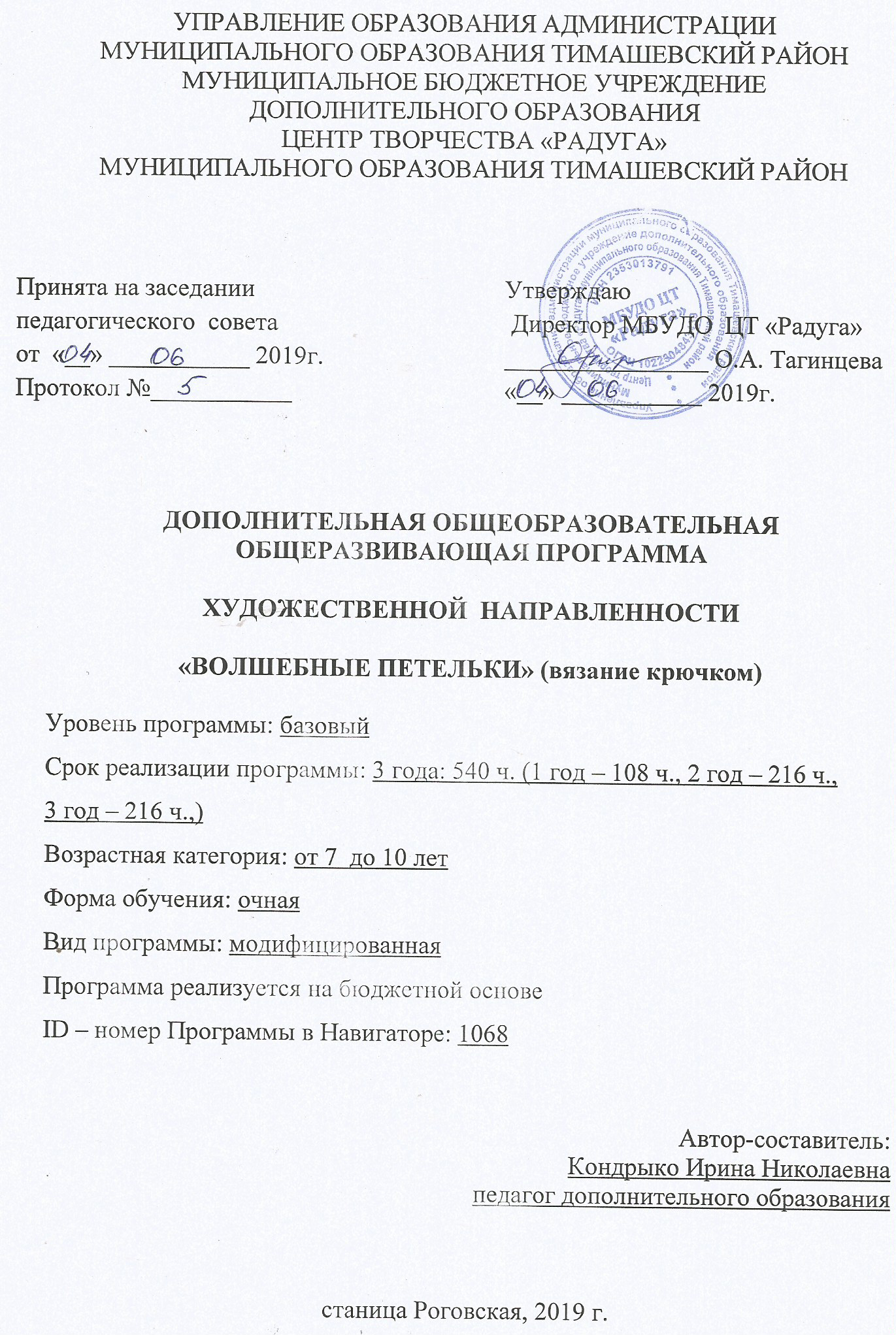 Содержание программыРаздел 1 программы «Комплекс основных характеристик образования»Пояснительная запискаДополнительная общеобразовательная общеразвивающая программа  «Волшебные петельки» (далее Программа)  реализуется в художественной направленности, способствует освоению техники вязания крючком, ориентирована на  активизацию творческих способностей  учащихся и развитию художественного вкуса.Обучение по данной Программе способствует адаптации учащихся к постоянно меняющимся социально-экономическим условиям, подготовке к самостоятельной жизни в современном мире, профессиональному самоопределению.Любовь и желание украсить свой быт с давних времён были свойственны человеку. В вещах люди воплощают своё представление  о совершенстве и поэтому вещи выступают носителями общественной психологии, вкусов, взглядов людей на прекрасное. Пройдя через века, вязание дошло до наших дней, узоры которого совершенствовались и передавались из поколения в поколение. Постепенно отбиралось всё лучшее, и создавались неповторимые  изделия с характерными национальными чертами.Незаслуженно забытые изделия ручного вязания в нашей стране вновь приобретают свою ценность и превосходство над серийными промышленными образцами. Недаром в народе всегда ценили вязание как источник эмоциональной духовности. Вязание, развивающее художественный вкус и умение, воспитывающее терпение, приучающее к аккуратности, обогащает нашу внутреннюю жизнь и приносит истинное удовольствие от выполненной работы. Нормативная база программы:- Федеральный закон от 29.12.2012 г. № 273-ФЗ «Об образовании в РФ»;- Стратегия развития воспитания в Российской Федерации на период  до 2025г.;- Приказ Министерства образования и науки Российской Федерации от 09.11.2018 года № 196 «Об утверждении Порядка организации и осуществления образовательной деятельности по дополнительным общеобразовательным программам»; - Постановление от 04.07.2014г. № 41 «Об утверждении СанПиН 2.2.4.3172-14»;- Концепция развития дополнительного образования детей, утвержденная распоряжением Правительства Российской Федерации от 04 сентября 2014 г.№ 1726;- Письмо Министерства образования, науки и молодежной политики Краснодарского края от 06.04.2020г. № 47-01-13-6766/20 «Об организации образовательного процесса по дополнительным общеобразовательным программам»;- Методические рекомендации по организации образовательного процесса в организациях, реализующих дополнительные  общеобразовательные программы, с применением электронного обучения и дистанционных образовательных технологий в период режима "повышенной готовности", Краснодар 2020 г.- Приказ МБУДО ЦТ "Радуга" от 09.04.2020 № 126 «Об организации образовательного процесса по дополнительным общеобразовательным программам с применением электронного обучения и дистанционных образовательных технологий в период режима "повышенной готовности" МБУДО ЦТ "Радуга"».Новизна заключается в том, что  образовательная деятельность проходит с  применением дистанционного обучения.Актуальность в том, что данная программа хорошо адаптирована для реализации в условиях временного ограничения для учащихся занятий  дистанционного обучения.Педагогическая целесообразность  в том, что использование форм, средств и методов образовательной деятельности, в условиях дистанционного обучения, в соответствии с целями и задачами образовательной программы, направлены на творческое развитие учащихся.Отличительные особенности программы заключается в том, что к разделу программы применены дистанционные технологии, с использованием социальных сетей в образовательных целях.Адресат Программы: возраст  детей,  участвующих  в  реализации  Программы от 7  -  до 10  лет.  Это  могут  быть  как  однополые,  так  и разнополые  группы. Наполняемость в группах составляет: 10–15 учащихся. Численный состав учебных групп, а также продолжительность групповых занятий определяется, исходя из имеющихся условий проведения образовательного процесса, согласно требованиям СанПин.  Уровень программы – базовый. Программа базового уровня «Волшебные петельки» является продолжением Программы ознакомительного уровня «Азбука вязания» и предназначена для учащихся прошедших обучение по ознакомительной Программе.Объем программы:  540 часов.Срок реализации: 3 года.Форма обучения - дистанционнаяФорма обучения занятий: рассказ, объяснение, презентация, мастер-классы, видео-показ, наблюдение, практическое занятие, тестирование.Режим занятий — периодичность и продолжительность занятий. Занятия сокращены с учетом использования дистанционного обучения согласно рекомендациям СанПиН. Занятия по программе 1 года проходят 2 раза в день по 30 минут два раза в неделю, перерыв 5 минут Занятия по программе 2 и 3 года проходят 2 раза в день по 30 минут три раза в неделю, перерыв 5 минут С целью охраны здоровья учащихся проводятся динамические паузы в форме релаксаций, упражнения, расслабления. Цель Программы – содействие развитию творческих способностей учащихся и профессиональному самоопределению, посредством освоения методов вязания крючком.Цель первого года обучения – содействие развитию у детей ценностно-смысловых компетенций  через погружение в работу объединения и знакомство с основами  вязания.Цель второго года обучения – создание условий для развития учебно - познавательных компетенций учащихся как средство повышения уровня мотивации при обучении вязания крючком  и  создание ситуации успеха на занятиях. Цель третьего года обучения – формирование и развитие творческих способностей  учащихся посредством приобретения ими специальных знаний и умений по вязанию  крючком  объёмных и плоскостных изделий.Поставленная цель будет достигнута при решении следующих задач,  реализуемых в комплексе: Образовательные (предметные) задачи:- обучить приёмам и способам вязания крючком,  условным обозначениям, чтению схем, терминам;- обучить технологической последовательности вязания и оформления игрушек, сувениров, одежды, кружевных изделий;- обучить чтению схем и технологии филейного вязания;- обучить чтению схем и технологии ирландского кружева.Метапредметные (воспитательные):- воспитывать эстетический вкус, любовь к традициям и быту родного края;- воспитывать чувства ответственности, стремиться к созданию дружного коллектива в объединении, адаптацию учащихся к жизни в обществе;- воспитывать  любовь к народному творчеству, стремление к возрождению промыслов декоративно-прикладного творчества.Личностные (развивающие): - развивать познавательную активность, творческие способности, интерес к своему делу;- развивать самостоятельность, стремление к повышению своего мастерства;- способствовать расширению кругозора и познавательной активности детей;- формировать навыки владения техническими средствами обучения и программами; - формировать навыки самостоятельного поиска информации в предоставленном перечне информационных онлай-платформах, сайтах; - развивать умения работать дистанционно в команде и индивидуально, выполнять задания самостоятельно и коллективно бесконтактно; - развивать умения самостоятельно анализировать и корректировать собственную деятельность; развивать навыка использования социальных сетей в образовательных целях.Задачи первого года обученияОбразовательные (предметные) задачи:- сформировать интерес  детей к декоративно – прикладному творчеству, к ручному вязанию, к истории развития ремесла, основам материаловедения, цветоведению;- обучить приёмам и способам технологической последовательности вязания простейших узоров;- обучить технологической последовательности вязания и оформления игрушек, сувениров, аксессуаров, одежды для кукол.Метапредметные (развивающие):- развивать внимание, память, образное мышление, творческие способности;- развивать и совершенствовать технические навыки вязания крючком;- развивать навыки самообразования, контроля и самооценки.- формировать навыки владения техническими средствами обучения и программами; - формировать навыки самостоятельного поиска информации в предоставленном перечне информационных онлай-платформах, сайтах; - развивать умения работать дистанционно в команде и индивидуально, выполнять задания самостоятельно и коллективно бесконтактно; - развивать умения самостоятельно анализировать и корректировать собственную деятельность; - развивать навыка использования социальных сетей в образовательных целях.Личностные (воспитательные):- воспитывать трудолюбие, аккуратность, усидчивость, терпение, умение довести начатое дело до конца, взаимопомощь, дружеские взаимо-отношения, экономичное отношение к используемым материалам;- воспитывать коллективизм, способность к саморазвитию, самовоспитанию.-  воспитывать эстетический вкус, любовь к традициям и быту родного края.Задачи второго года обученияОбразовательные (предметные):- сформировать интерес  детей к декоративно – прикладному творчеству, к ручному вязанию, к истории развития ремесла, основам материаловедения, цветоведению;- обучить  технологической последовательности вязания кружевных изделий; -обучить  технологической последовательности вязания и оформления игрушек, сувениров, изделий из отдельных мотивов; - обучить чтению схем и технологии филейного вязания.Метапредметные:- развивать самостоятельность, стремление к повышению своего мастерства; - способствовать формированию патриотических чувств, прививать любовь к традициям и быту родного края; - воспитывать эстетический вкус, культуру общения и поведения;- воспитывать чувства ответственности, стремиться к созданию дружного коллектива в объединении.- формировать навыки владения техническими средствами обучения и программами; - формировать навыки самостоятельного поиска информации в предоставленном перечне информационных онлай-платформах, сайтах; - развивать умения работать дистанционно в команде и индивидуально, выполнять задания самостоятельно и коллективно бесконтактно; - развивать умения самостоятельно анализировать и корректировать собственную деятельность; - развивать навыка использования социальных сетей в образовательных целях.Личностные:- воспитывать нравственные качества по отношению к окружающим (доброжелательность, чувство товарищества и т.д.); - создавать наглядно-образные изделия;- сотрудничать с педагогом.Задачи третьего года обученияОбразовательные (предметные):-   обучить новым приёмам вязания из столбиков и воздушных петель; - обучить  технологической последовательности вязания кружевных изделий; - обучить  технологической последовательности вязания и оформления игрушек, сувениров, изделий из отдельных мотивов; -  обучить чтению схем и технологии ирландского кружева;Метапредметные:- развивать внимание, память, образное мышление, творческие способности;- развивать и совершенствовать технические навыки вязания крючком;- сотрудничать с педагогом, работать в парах и группах, строить   диалог с взрослыми людьми, стремиться к повышению своего мастерства- формировать навыки владения техническими средствами обучения и программами; - формировать навыки самостоятельного поиска информации в предоставленном перечне информационных онлай-платформах, сайтах; - развивать умения работать дистанционно в команде и индивидуально, выполнять задания самостоятельно и коллективно бесконтактно; - развивать умения самостоятельно анализировать и корректировать собственную деятельность; - развивать навыка использования социальных сетей в образовательных целях.Личностные:- способствовать формированию патриотических чувств, прививать любовь к традициям и быту родного края; - воспитывать эстетический вкус, культуру общения и поведения;- воспитывать чувства ответственности, стремиться к созданию дружного коллектива в объединении.Содержание программыУчебный планпервого года обученияПримечание:Допускаются изменения изготовления работ  по желанию учащихся, а также с имеющимся в наличии материалом. Учебный план Программы  второго года обученияПримечание:Допускаются изменения изготовления работ  по желанию учащихся, а также с имеющимся в наличии материалом. Учебный план Программы  третьего года обученияПримечание:Допускаются изменения изготовления работ  по желанию учащихся, а также с имеющимся в наличии материалом. Содержание учебного плана Программы  первого года обученияРаздел. Игрушки -12 часов.Теория – 8 часов. История  мягкой игрушки. Материалы необходимые для изготовления игрушек. Цветовое сочетание пряжи. Разбор, чтение  технологической карты. Последовательность работы по технологической карте (набивка, сборка, оформление игрушек). Практика – 4 часа. Расчёт петель, вязание по кругу или прямо с поворотом на обратную сторону. Прибавление, сокращение петель, равномерное вязание столбиками и воздушными петлями, набивка, соединение деталей, оформление. Работа по технологическим картам. Учебные работы: животные -  «Пудель»                                                              Допускается выполнение работ по желанию учащихся (или другая работа, соответствующая уровню сложности).Содержание учебного планаПрограммы  второго года обученияРаздел. Игрушки -18 часов.Теория – 10 часов. Игрушка как самый давний вид декоративно-прикладного творчества. История  мягкой игрушки. Материалы необходимые для изготовления игрушек. Цветовое сочетание пряжи. Разбор, чтение  технологической карты. Последовательность работы по технологической карте (набивка, сборка, оформление игрушек). Практика – 8 часов. Расчёт петель, вязание по кругу или прямо с поворотом на обратную сторону. Прибавление, сокращение петель, равномерное вязание столбиками и воздушными петлями, набивка, соединение деталей, оформление. Работа по технологическим картам. Учебные работы: куколка –  «Ангелочек». Допускается выполнение работ по желанию учащихся (или другая работа, соответствующая уровню сложности).                                  Содержание учебного планаПрограммы третьего года обученияРаздел. Сувениры к празднику - 16 часов. Теория – 10 часов. История сувенира, назначение. Цветовое решение. Разбор, чтение технологической карты. Расчёт петель, вязание по кругу, прибавление, сокращение петель. Технология вязания по кругу. Отделочные элементы: цветы, листики. Практика – 6 часов. Цветовое решение.  Выбор ниток, крючка. Расчёт петель, вязание по кругу столбиками без накида, столбиками с накидом,  прибавление, сокращение петель. Оформление,  вязание цветка, листика.Учебные работы: Прихватка «Пион», игольница «Лесная полянка».Планируемые  результатыПрограммы  «Волшебные петельки»Предметные результаты:учащиеся будут знать:- историю развития вязания, технику безопасности при работе с инструментами;- приёмы и способы вязания крючком, термины;- технологическую последовательность вязания и оформления игрушек, аксессуаров, сувениров, одежды для кукол, узоров, кружевных изделий;- технологию филейного вязания;- технологию ирландского кружева.Учащиеся будут уметь:- читать схемы,  работать по технологическим картам;- вязать филейные изделия;- вязать элементы ирландского кружева;-  вязать  и оформлять игрушки, аксессуары, сувениры, одежду для кукол, изделия из отдельных мотивов, несложные изделия;Учащиеся приобретут навыки:-  владения крючком, швейной иглой, ножницами;-  вязания крючком игрушек, аксессуаров, сувениров.   	 Личностные результаты:у учащихся будет:   - развиваться познавательная  активность, творческие способности, интерес к своему делу;   -развиваться самостоятельность, стремление к повышению своего мастерства;- формировать навыки владения техническими средствами обучения и программами; - формировать навыки самостоятельного поиска информации в предоставленном перечне информационных онлай-платформах, сайтах; - развивать умения работать дистанционно в команде и индивидуально, выполнять задания самостоятельно и коллективно бесконтактно; - развивать умения самостоятельно анализировать и корректировать собственную деятельность; развивать навыка использования социальных сетей в образовательных целях.Метапредметные результаты:у учащихся будет:- воспитываться эстетический вкус, любовь к традициям и быту родного края;- воспитываться чувства ответственности к созданию дружного коллектива;- воспитываться  любовь к народному творчеству,  к возрождению промыслов декоративно-прикладного искусства.Раздел 2 программы «Комплекс  организационно - педагогических условий»Календарный учебный график Программы  первого года обучения.Календарный учебный график Программы  второго года обучения. Календарный учебный график Программы  третьего года обучения.Условия реализации Программы Перечень оборудования, инструментов и материалов, необходимыхдля реализации Программы:Занятия проводятся дистанционно, время занятий соответствуют требованиям  СанПиН. Для проведения занятий необходим следующий материал: - световое оснащение;- стол -1шт., стул для педагога -1шт.;- ноутбук  с выходом в интернет – 1шт.;- принтер – 1 шт.;- фотоаппарат – 1 шт.;- образцы вязаных изделий;- телефон с выходом в интернет – 1шт.Материалы и инструменты:- толстые и тонкие металлические крючки;- пряжа полушерстяная (разных цветов);- нитки для вязания хлопчатобумажные (разных цветов);- иглы штопальные;- ножницы;- нитки швейные катушечные.;- материал для набивки (холлофайбер);- фетр различных цветов;- клей «Дракон»;- клеевой пистолет 1 шт., клевые стержни;  - фурнитура (тесьма,  кружева).Кадровое обеспечение: программу может реализовывать педагог, имеющий педагогическое профильное образование, и в совершенстве владеющий навыками вязания крючком. Данную программу реализует Кондрыко Ирина Николаевна, педагог дополнительного образования, руководитель объединения «Волшебный клубок», высшей квалификационной категории.Формы аттестации      	К числу важнейших элементов работы по данной Программе относится отслеживание результатов. Способы и методики определения результативности образовательного и воспитательного процесса разнообразны и направлены на определение степени развития творческих способностей каждого ребенка, сформированности его личных качеств. 	Первоначальная оценка компетентности производится при поступлении в объединение, когда проводится первоначальное собеседование, выявление общих знаний, беседы с родителями. Основным результатом завершения прохождения Программы является создание конкретного продукта и участие в выставках и конкурсах.Для  отслеживания  результативности  образовательного  процесса используются следующие виды контроля:- текущий  тематический  контроль  осуществляется  для  определения усвоения учащимися пройденных тем. - промежуточный  контроль используется для получения информации о суммарном срезе знаний по итогам изучения раздела. Что способствует выявлению слабого звена в обучении и нахождение особых путей исправления данной ситуации.Отследить результаты обучения по  программе можно с помощью:  фото готовых работ.	Демонстрация образовательных результатов проходит в виде участия в индивидуальных мини - выставок, дистанционных конкурсах.Оценочные материалы	В  процессе  обучения  осуществляется  контроль  за  уровнем  знаний  и умений  учащихся.  Каждая  созданная  работа  наглядно  показывает  возможности ребёнка. Уровень усвоения программного материала определяется по результатам выполнения практических работ. С каждым учащимся отрабатываются разной сложности элементы, здесь необходимо внимательное, чуткое  и  доброе  отношение  к  маленькому  автору. В работе с учащимися объединения используются следующие методы отслеживания уровня овладения программного материала:- наблюдение;- домашнее задание;- практическое задание;- участие в дистанционных конкурсах.Выбирается  дифференцированный подход к каждому, все удачи поощряются, все недочеты тактично и мягко исправляются. Контролируется  качество выполнения изделий по  разделу с учетом следующих критериев:-  удовлетворительное  качество  работы  и  соответствие  ее художественным требованиям;-  четкое соблюдение последовательности технологических приемов;-  художественная выразительность и оригинальность творческих работ.	Постоянная  оценка производится на уровне педагогического  наблюдения, самооценки учащихся.Специфика аттестации учащихся и форм отслеживания результатов освоения Программы «Волшебные петельки» заключается в том, что оценивается степень освоения учащимися основного теоретического и практического материала Программы по результатам итогового занятия, и уровень освоения практических навыков, посредством анализа результатов участия учащихся в выставках,  конкурсах, итоговом занятии, подготовленными  в ходе реализации Программы. Порядок, формы проведения, система   оценки, оформление и анализ результатов промежуточной и  итоговой аттестации учащихся осуществляется согласно «Положению  об организации и проведении  промежуточной и итоговой аттестации учащихся». 	Данное Положение составлено в соответствии с Положением о текущем контроле освоения дополнительных общеобразовательных общеразвивающих программ, промежуточной (итоговой) аттестации учащихся, подведении итогов реализации дополнительных общеобразовательных общеразвивающих программ  в Муниципальном бюджетном учреждении дополнительного образования Центре творчества «Радуга» муниципального образования Тимашевский район.Оценочные материалы первого года обучения:Тест для учащихсяФамилия, имя:_____________________________________________________Вопросы1. задание:а) выбери все верные утверждения:1.Положить инструменты и приспособления в отведённое для них место.2.Во время работы вкалывать иглы и булавки только в игольницу.3.Передавать ножницы только с сомкнутыми лезвиями и кольцами вперед.       4. Если устали - повяжите лёжа.5. Ножницы на рабочий стол класть сомкнутыми лезвиями справа от себя.6. Не отвлекать ученицу, работающую с ножницами.7.Убрать рабочее место.Ответ: поставьте цифры _______________________2. задание:   Какая лучше пряжа подходит для вязания игрушек:
а) тонкая хлопчатобумажная;
б) полушерстяная;                                                  Ответ: _______________________________3. задание:   Как закрепить нить после окончания вязания?1. Отрезать,  и кончик нити продеть в петлю.2. Потянуть.3. Ни чего не делать.                                                             Ответ:________________________________4. задание: Выберите  самый лучший материал для наполнения игрушек:
а) вата;
б) лоскуты ткани;
в) холлофайбер;                                                      Ответ: ________________________________5. задание:а)  посмотрите на образец и напишите какими столбиками  он связан; Ответ: а)__________________б)  посчитайте сколько столбиков на образце. б)________________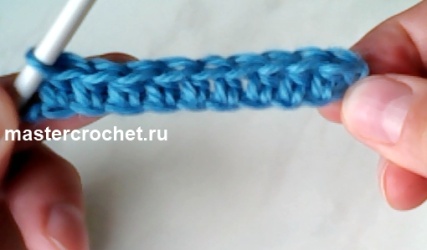 6. задание: крючок для вязания состоит из:а) головки, захвата, стержня, ручки;б) стержня, зацепа, рукоятки;в) головки, стержня, ручки.Ответ:_________________7. задание: цепочка – это ряд...а) бегущих петель;б) воздушных петель;в) лицевых петель.Ответ:_________________8. задание: номера крючков соответствуют их…a) диаметруб) длинев) радиусуОтвет:_________________9. задание «Этапы изготовления вязаной игрушки»- расположите номера в соответствии с последовательностью изготовления мягкой игрушки.  ____Сборка, сшивание деталей.  ____ Расчёт петель.  ____Подбор пряжи, крючка, записи, схемы.  ____Оформление игрушки (глазки, носик, ротик...). ____ Вязание крупных и мелких деталей по записи или схеме.Ответ:   Подбор пряжи, крючка, записи, схемы.Расчёт петель.Вязание крупных и мелких деталей по записи или схеме.Сборка, сшивание деталей.Оформление игрушки (глазки, носик, ротик...).Оценочные материалы второго года обучения:Тест для учащихсяФамилия, имя:_____________________________________________________Вопросы1. задание:Выбери все верные утверждения:1.Крючок  храните в специальном футляре или шкатулке.2.Не вяжите при плохом освещении. 3.Если устали - повяжите лёжа.4.Ножницы передавать кольцами вперёд.5. Во время работы нельзя делать резких движений с крючком и ножницами.6. Во время работы необходимо делать физминутку для тела и глаз.Ответ:___________________2. задание: с кого (чего) получают шерсть, хлопок, лён, шёлк                                              1                     2.                 3.                 4.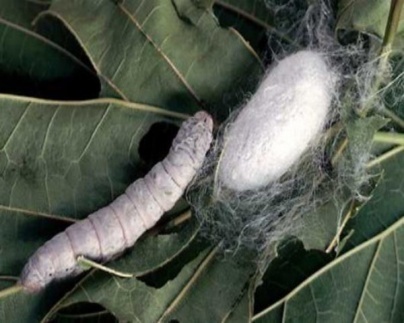 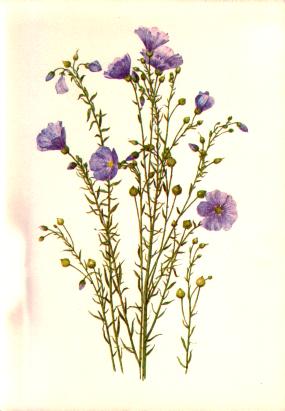 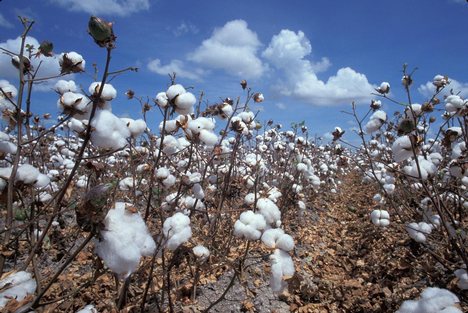 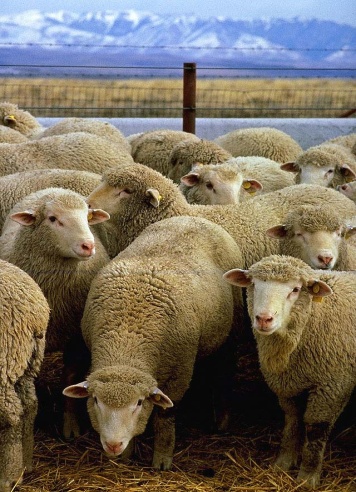 Ответ: шерсть____              хлопок____                    лён____                  шёлк____3. задание:  Выбери названия условных обозначений из таблицы 2,  и запишите в таблицу 1 которые требуются:                Таблица 1.                                                                      Таблица 2.4. задание:  выберите название столбика, вывязывание которого изображено на рисунках: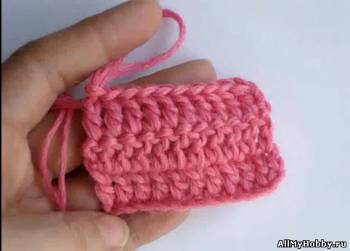 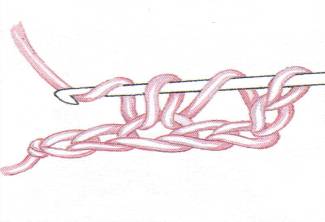 1. столбик без накида;2. столбик с накидом;3.столбик для подъёма.Ответ:_____________5. задание:  номер пряжи указывает?а) на номер контролера;б) на дату выпуска;в) на толщину нити.6.  задание: при вязании крючком нить должна быть:а) в два раза толще крючка;б) в два раза тоньше крючка;в) равна толщине крючка.7. задание: дидактическая игра «Словарь».Дать названиям определения.Задание: подберите  пару (соедините правильные ответы стрелками или напишите букву к соответствующей цифре)Ответ: 1-___; 2-___; 3-___.8. задание:   Составьте из букв  слова:Агли,  явнаеинз,   кюокчрОтвет:__________________________________________________________9. задание «Этапы изготовления вязаной игрушки»- расположите номера в соответствии с последовательностью изготовления мягкой игрушки.  ____Сборка, сшивание деталей.  ____ Расчёт петель.  ____Подбор пряжи, крючка, записи, схемы.  ____Оформление игрушки (глазки, носик, ротик...). ____ Вязание крупных и мелких деталей по записи или схеме.Ответ:   Подбор пряжи, крючка, записи, схемы.Расчёт петель.Вязание крупных и мелких деталей по записи или схеме.Сборка, сшивание деталей.Оформление игрушки (глазки, носик, ротик...).Оценочные материалы третьего года обучения:Тест для учащихсяФамилия, имя______________________________________________________Содержание.1. задание:Выбери все верные утверждения:1.Крючок  храните в специальном футляре или шкатулке.2.Не вяжите при плохом освещении. 3.Если устали - повяжите лёжа.4.Ножницы передавать кольцами вперёд.5. Во время работы нельзя делать резких движений с крючком и ножницами.6. Во время работы необходимо делать физминутку для тела и глаз.Ответ:___________________(1,2,4,5,6)2.Задание: какими столбиками связан образец: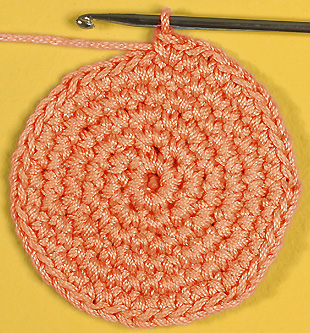 Ответ:___________________Ответ:  Столбиками без  накидами.3. Задание: какие столбики провязаны: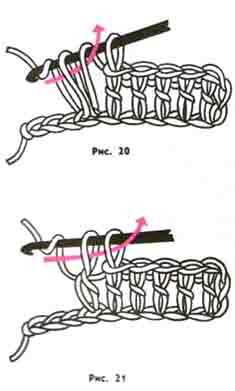 Ответ:___________________Ответ:  Столбик  с  накидом.4. Задание: что означает запись в технологической карте  сокращение петель - 3,4 вместе.Ответ: __________________.Ответ: означает, что необходимо связать в каждую петлю предыдущего ряда по очереди в первую петлю 1-й столбик, во вторую 2-й  столбик, а 3-й и 4-й столбики связать вместе  (т.е. не довязать 3-й и 4-й  столбики, а потом провязать их вместе.5. задание:   Составьте из букв  слова: явнаеинз,   окюкчр,    жыноцин,  япарж _____________________________Ответ: вязание, крючок, ножницы, пряжа6. задание:  выберите название столбика, вывязывание которого изображено на рисунках:1. столбик без накида;2. столбик с накидом;3.столбик для подъёма.Ответ:_____________Методические материалыВ процессе реализации программы обучение проводится в двух направлениях: усвоение теоретических знаний, формирование практических навыков.Методы обучения. Программой предусматривается использование методов, обеспечивающих сознательное и прочное усвоение материала. Учебные занятия проводятся как с использование 1-2 методов, так и с помощью комбинирования нескольких.Словесный метод. Рассказ, объяснение, беседа, работа с книгой. В процессе применения словесных методов педагог посредством слова объясняет учащимся материал, а учащиеся посредством слушания, запоминания и осмысления активно его воспринимают и усваивают.Наглядный метод. Наблюдение, иллюстрации, демонстрации, показ, использование технических средств обучения. При которых основным источником информации являются наглядные средства, пособия, схемы, таблицы, рисунки, модели. Репродуктивный метод: учащийся усваивает способы деятельности, содержание и образец которых уже известен, указан педагогом. Задача его воспроизвести полученные знания  практически через показ технологии выполнения.Частично-поисковый метод: ребенок выполняет лишь отдельные шаги в решении проблемной задачи. Формы проявления данного метода: педагог специальными вопросами направляет мысли  ребенка, а он делает выводы по технологии изготовления изделия. Педагог начинает раскрывать логику изготовления, а ребенок  предсказывает очередной шаг.Методы эмоционального стимулирования. Создание ситуации успеха. Поощрение (похвала, положительное оценивание отдельных качеств учащегося).  Методы развития познавательного интереса. Стимулирование занимательным материалом творческого поиска.Методы контроля и самоконтроля. Учет посещаемости. Оценка результатов обучения на каждом занятии. Проверки знания терминологии.  Форма обучения занятий: рассказ, объяснение, презентация, мастер-классы, видео-показ, наблюдение, практическое занятие, тестирование.Учебное занятие - основная форма организации образовательного процесса, где главное - не сообщение знаний, а выявление опыта детей, включение их в сотрудничество, активный поиск знаний и их обобщение.Учебно-методическое обеспечениеПланирование учебных занятий происходит с учетом использования педагогических технологий: технология дистанционного обучения, кейсовая технология,  пересылка изучаемых материалов по компьютерным коммуникациям, голосовая почта, видео трансляция с обратной связью по телефону, технология индивидуального обучения, технология сотрудничества,  технология проблемного обучения, технология развивающего обучения, здоровьесберегающая технология и ИКТ.Методики: асинхронного бучения и смешанного обучения.Раздаточный материал:       - Мастер – классы, технологические карты (вязания игрушек, сувениров).Методические разработки занятий. 3.  Образцы готовых изделий.Презентации- «История вязания»;- «Всё о вязании»;- «Материаловедение»;- «Условные обозначения»;- «Инструменты и материалы»;- «История куклы»;-  Физминутки «Танцевальная разминка», «Хорошее настроение»,  «Смайлики», «Зимняя сказка», « «Весёлый танец».Видео-уроки «Вязание шаг за шагом».  Вязание крючком – столбик без накида.Вязание крючком – столбик с накидом.Вязание крючком – полустолбик.Вязание крючком – полустолбик с накидом.Вязание крючком – столбик с двумя накидами.Вязание крючком – столбик с тремя накидами.Вязание крючком – столбиками без накида через половину петли.Вязание крючком – столбиками с накидом через половину петли.Вязание крючком – прибавление петель.Вязание крючком – убавление петель.Методические рекомендации по проведению занятийПри проведении занятий  обязательно проводится инструктаж по  технике безопасности.Быстрая, интересная вступительная часть занятия, включающая анализ конструкции изделия и разработку технологического плана являться базой для самостоятельной практической работы без помощи педагога.Большая половина учебного времени отводить на комплексные работы — изготовление изделий, включающих несколько разнородных материалов, поскольку именно в этих случаях наиболее ярко проявляются изменения их свойств, а сформированные ранее трудовые умения по обработке отдельных материалов учащийся вынужден применять в новых условиях.Выбирая работу для изготовления, планируется объем работы на одно занятие, если  времени требуется больше, дети заранее  знают, какая часть работы останется на второе и последующее занятие. Трудные операции, требующие значительного умственного напряжения и мышечной ловкости, обязательно должны быть осознаны детьми как необходимые.Педагогу необходимо как можно меньше объяснять самому,  стараться вовлекать детей в обсуждение, нельзя перегружать, торопить детей и сразу стремиться на помощь. Ребенок должен попробовать преодолеть себя, в этом он учится быть взрослым, мастером. На занятии специально организованная часть, направленна на обеспечение безусловного понимания сути и порядка выполнения практической работы, и оснащена самостоятельной деятельностью ребенка по преобразованию материала в изделие; причем на теоретическую часть занятия  отводиться больше времени, чем  на практические действия.  Самое важное – это научить детей переживать чувство радости от самостоятельно выполненного труда, приучить их преодолевать трудности.       Следует, однако, помнить, что чрезмерно трудное задание может погасить интерес к работе, необходимо поддерживать ребёнка доброжелательным отношением, поощрением, похвалой.В конце каждой темы подводится контрольная работа: отмечаются достигнутые успехи, демонстрация выполненных работ, тестирование по пройденному материалу. В программе указано примерное количество часов на изучение каждой темы. Педагог может самостоятельно распределять количество часов, опираясь на собственный опыт и имея в виду подготовленность учащихся и условия работы в данной группе.             Алгоритм учебного занятияДата проведения. Время проведения.  Тема.  Цель. Задачи. Оборудование, раздаточный материал. Форма проведения. Методы передачи учебной информации педагогом: 1.  Словесный (беседа, рассказ). 2.  Наглядный (демонстрация, показ). 3.  Практический (упражнения, задания).        На занятиях используются здоровьесберегающие, игровые, информационно-коммуникационные технологии, дифференцированного обучения, педагогики сотрудничества. Этапы занятия: 1 этап: организационно - подготовительный – 2 минут. Вводная часть1.  Подготовка рабочих мест.2.  Контроль посещаемости, подготовка детей к работе на занятии. 3. Ознакомление с темой занятия (обеспечение мотивации и принятие детьми цели учебно-познавательной деятельности). Создание психологического настроя на учебную деятельность и активизация внимания. 2 этап: основная часть - 26 минут. Теоретическая часть – 15 минут. 1. Объяснение педагога по теме. 2. Работа по технологическим картам и схемам.3. Правила техники безопасности (инструктаж по ТБ).       Сделать теоретическую часть занятия максимально содержательной и интенсивной позволяют: 1.  Использование наглядного и раздаточного материала. 2.  Использование технических средств обучения. 3.  Использование игровых методов обучения. Практическая часть занятия –  11 минут.Для выполнения практической части подбирается специальная литература, раздаточный материал, подготавливаются необходимые инструменты. Дети приступают к выполнению практических заданий, упражнений, а педагог контролирует их деятельность, оказывает помощь и консультирует. Подводит итоги и проверяет правильность выполнения заданий. При выборе содержания практической работы необходимо учитывать: 1. Возраст детей. 2. Уровень подготовки детей. Очень важным при выполнении практической части является поощрение стремления детей к получению высоких результатов. 3 этап: заключительная я часть – 2 минут. 1. Закрепление приёмов и способов вязания. 2. Дается анализ и оценка успешности достижения цели. 3. Домашнее задание.Список литературы для педагогаКниги1. Белова Е.С. Вязаная сказка / Е.С. Белова. -  М.: Формат-М, 2017.- 68с.2. Глинчак Л.В. Мягкие создания / Л.В. Глинчак -  М.: Формат-М, 2017.- 68с.3. Михайлова Т.В. Большая энциклопедия. Вязание крючком / Т.В. Михайлова, Е.Н. Волкова - Москва: Издательство АСТ, 2016.-224с:ил.- (Самый лучший подарок).4. Руденко А.М. Педагогика в схемах и таблицах / А.М. Руденко.- Ростов н/Д: Феникс, 2016.- 172 [1]с.5. Слижен С.Г. Амигуруми: очаровательные зверушки, связанные крючком / С.Г. Слижен. – Москва: Издательство «Э», 2017.- 64с. ил. (Вязать легко).Электронные ресурсы1. Белова Е.С. Вяжем игрушки крючком / Е.С. Белова – Москва: АСТ, 2014 –ил.- (своими руками: просто и красиво). - 80с. https://yadi.sk/d/Fa2k9eNhtdXgf2. Селевко Г.К. Педагогические технологии на основе активизации и эффективного управления УВП / Г.К. Селевко.- М.:НИИ школьных технологий, 2005.- 255с.3.Специальный выпуск газеты «Вяжем крючком» Ажурные фантазии / ред.сост. Спиридонова  Н.- №4 (11), Нижний Новгород – 2016.- 36с. https://yadi.sk/d/Ji0pc8N9xjRARСписок  литературы для детейКниги1. Белова Е.С. Вязаная сказка / Е.С. Белова. -  М.: Формат-М, 2017.- 68с.2. Глинчак Л.В. Мягкие создания / Л.В. Глинчак -  М.: Формат-М, 2017.- 68с.3. Михайлова Т.В. Большая энциклопедия. Вязание крючком / Т.В. Михайлова, Е.Н. Волкова - Москва: Издательство АСТ, 2016.-224с:ил.- (Самый лучший подарок).4. Слижен С.Г. Амигуруми: очаровательные зверушки, связанные крючком / С.Г. Слижен. – Москва: Издательство «Э», 2017.- 64с. ил. (Вязать легко).	интернет-ресурсы:1.https://yandex.ru/doma#education2. https://zen.yandex.ru/3. http://cdtrogovskay.ru/kondryko_irina_nikolaevna_konkurs/4. https://zoom.us/5. WhatsApp№ п/пНаименованиеСтр.1.Раздел 1 программы «Комплекс основных характеристик образования»31.1Пояснительная записка31.2Цель и задачи41.3Содержание программы 81.4Планируемые результаты102.Раздел 2 программы «Комплекс  организационно - педагогических условий»112.1Календарный учебный график112.2Условия реализации программы152.3Формы аттестации162.4Оценочные материалы172.5Методические материалы222.6Список литературы26№п/пНазвание раздела, темыКоличество часовКоличество часовКоличество часовФормы аттестации/контроля№п/пНазвание раздела, темыВсего Теория Практика Формы аттестации/контроля1.Раздел. Игрушки. 1284Текущий тематический контроль:- домашнее задание.Промежуточный контроль:- практическое задание.Итоговый контроль:- тестирование.1.1.Вязание животных. 1284Итого:Итого:1284№п/пНазвание раздела, темыКоличество часовКоличество часовКоличество часовФормы аттестации/контроля№п/пНазвание раздела, темыВсего Теория Практика Формы аттестации/контроля1.Раздел . Игрушки.18108Текущий тематический контроль:- домашнее задание.Промежуточный контроль:- практическое задание.Итоговый контроль:- тестирование.1.1.Вязание кукол. 18108Итого:Итого:18108№п/пНазвание раздела, темыКоличество часовКоличество часовКоличество часовФормы аттестации/контроля№п/пНазвание раздела, темыВсего Теория Практика Формы аттестации/контроля1.Раздел . Сувениры к празднику.16106Текущий тематический контроль:- домашнее задание.Промежуточный контроль:Промежуточный контроль:- практическое задание.Итоговый контроль:- тестирование.1.1.Прихватка «Пион».8531.2.Игольница «Лесная полянка»853Итого:Итого:16106№Датазанятия по плануДатазанятия по фактуТема занятияКол-во часовФорма занятияФорма контроля1.Вязание животных. Игрушка «Пудель».  Разбор, чтение технологической карты.  Вязание  головы  по кругу столбиками. Прибавление петель.2учебное  занятие, объяснениенаблюдение, домашнее задание2.Вязание животных. Игрушка «Пудель». Вязание  туловища  по кругу, столбиками без накида.2учебное  занятие, объяснениенаблюдение, домашнее задание3.Вязание животных. Игрушка «Пудель». Вязание  туловища  по кругу, столбиками без накида.2учебное  занятие, объяснениенаблюдение, домашнее задание4.Вязание животных. Игрушка «Пудель».  Вязание  хвоста, носа  по кругу, столбиками. Прибавление  петель.2учебное  занятие, объяснениенаблюдение, домашнее задание5.Вязание животных. Игрушка «Пудель». Изготовление помпонов. Соединение деталей, оформление игрушки.2учебное  занятие, объяснениенаблюдение6.Вязание животных.Контроль теоретических и практических знаний, умений и навыков кругового вязания, прибавления, сокращения петель.2контрольное  занятиетестированиеИтого:Итого:Итого:Итого:12№Датазанятия по плануДатазанятия по плануТема занятияКол-во часовФорма занятияФормаконтроля1.Вязание кукол. Игрушка «Ангелочек». История игрушек. Разбор, чтение технологической карты.  Вязание  головы  по кругу столбиками. Прибавление петель.2изучение нового материаланаблюдение, домашнее задание2.Вязание кукол. Игрушка «Ангелочек». История игрушек. Разбор, чтение технологической карты.  Вязание  головы  по кругу столбиками. Сокращение петель.2учебное  занятие, объяснениенаблюдение, домашнее задание3.Вязание кукол. Игрушка «Ангелочек». Вязание  платья  по кругу столбиками без накида. Прибавление петель.2учебное  занятие, объяснениенаблюдение, домашнее задание4.Вязание кукол. Игрушка «Ангелочек». Вязание  платья  по кругу столбиками без накида. Прибавление петель.2учебное  занятие, объяснениенаблюдение, домашнее задание5.Вязание кукол. Игрушка «Ангелочек». Разбор, чтение технологической карты.  Вязание донышка  по кругу столбиками. 2учебное  занятие, объяснениенаблюдение, домашнее задание6.Вязание кукол. Игрушка «Ангелочек». Разбор, чтение технологической карты.  Вязание  рук  по кругу  столбиками. 2учебное  занятие, объяснениенаблюдение, домашнее задание7.Вязание кукол. Игрушка «Ангелочек». Разбор, чтение технологической карты.  Вязание  шапочки  по кругу  столбиками. 2учебное  занятие, объяснениенаблюдение, домашнее задание8.Вязание кукол. Игрушка «Ангелочек». Изготовление крыльев из фетра. Прибавление петель. Соединение деталей, оформление.2учебное  занятие, объяснениенаблюдение, домашнее задание9.Вязание кукол. Контроль теоретических и практических знаний, умений и навыков кругового вязания, прибавления, сокращения петель.2контрольное  занятиетестированиеИтого:Итого:Итого:Итого:18№Датазанятия поплануДатазанятия по фактуТема занятияКол-во часовФорма занятияФорма контроля1.Прихватка «Пион». История сувенира, цветовое решение.  Разбор, чтение схемы, расчёт петель, вязание  основы по кругу столбиками. Прибавление петель.2изучение нового материала, рассказнаблюдение, домашнее задание2.Прихватка «Пион».  Чтение схемы кругового вязания,  вязание основы  по кругу столбиками  и воздушными петлями. 2учебное  занятие, объяснениенаблюдение, домашнее задание3.Прихватка «Пион». Чтение схемы кругового вязания, вязание цветка по кругу столбиками  и воздушными петлями.2учебное  занятие, объяснениенаблюдение, домашнее задание4.Прихватка «Пион». Чтение схемы кругового вязания,  вязание  листьев по кругу столбиками  и воздушными петлями. Соединение деталей, оформление.2учебное  занятие, объяснениенаблюдение, домашнее задание5.Игольница «Лесная полянка». Выбор размера, схемы,  цветовое решение.  Разбор, чтение технологической карты,  расчёт петель, вязание  основы по кругу столбиками.2учебное  занятие, объяснениенаблюдение, домашнее задание6.Игольница «Лесная полянка».  Разбор, чтение технологической карты,  вязание  донышка по кругу столбиками  и воздушными петлями. Прибавление петель.2учебное  занятие, объяснениенаблюдение, домашнее задание7.Игольница «Лесная полянка».  Разбор, чтение технологической карты,  вязание  цветочков по кругу столбиками  и воздушными петлями.2учебное  занятие, объяснениенаблюдение, домашнее задание8.Игольница «Лесная полянка».  Контроль теоретических и практических знаний, умений и навыков кругового вязания, прибавления, сокращения петель.2контрольное  занятиетестированиеИтого:Итого:Итого:Итого:16Воздушная петляСтолбик с одним накидомЦепочка извоздушных петель  1.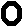   2.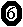   3.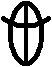   4.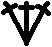    5.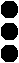    6.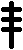     7.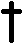    8.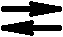    9.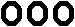    9.1.Набивка игрушки - а)       - это мелкие предметы, применяемые для отделки  игрушки и  изделия.2.Оформление игрушки -б)      - это заполнение связанных деталей игрушки набивным материалом3.Фурнитура -в)      - это последний этап изготовления игрушки, придающий ей выразительность и красоту.